Дата ______________ЗАНЯТТЯ 7
Тема: ХІМІЧНИЙ, МАКРО- ТА МІКРОСКОПІЧНИЙ АНАЛІЗ ЛРС, ЯКА МІСТИТЬ ІРИДОЇДИ ТА ГІРКОТИ. Завдання 1. Заповніть таблицю з видами ЛРС, які містять іридоїди.Завдання 2. Макро- і мікроскопічний аналіз ЛРС, яка містить іридоїди 
та гіркотиОб’єкт 1. Тирлича корені (ДФУ 2.0, т. 3, с. 467)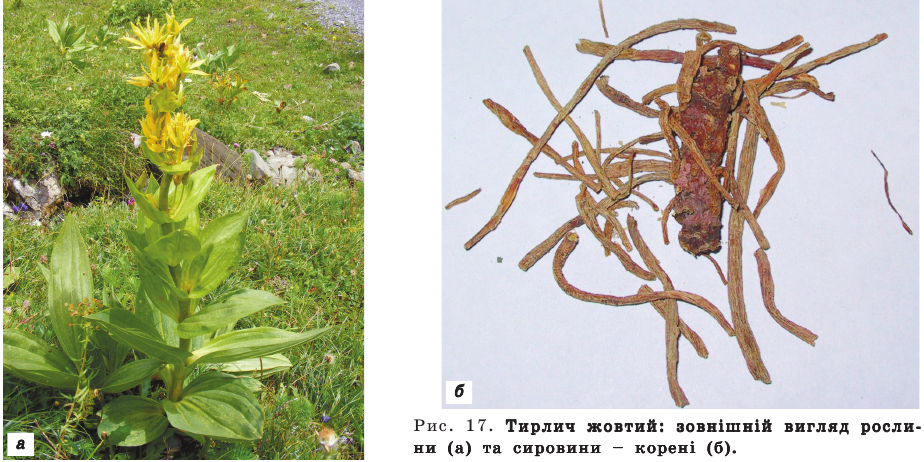 Зовнішні ознаки. ______________ або ______________ корені до  ______________ та 1- ______________ (іноді до  у основи). Корені ______________, зовні поверхня ______________-______________ (шматки кореневища відрізняються поперечною зморшкуватістю), має ______________ в містах прикріплення ______________ коренів. Корені ______________, вкриті дрібними ______________, але при поглинанні вологи стають ______________. Поверхня ______________ кольору. Кора має більш ______________ колір та займає 1/3 частину радіусу; вона відокремлена добре помітним шаром ______________ від ______________ та паренхіматозної ______________, яка має колір від ______________ до ______________ (але не червоно-коричневого). Смак дуже ______________. Запах ______________.Напишіть основні БАР тирличу коренів: _____________________________________ ________________________________________________________________________Вкажіть препарати та застосування: ______________________________________ __________________________________________________________________________________________________________________________________________________________________________Об’єкт 2. Бобівника трилистого листя (ДФУ 2.0, т. 3, с. 247)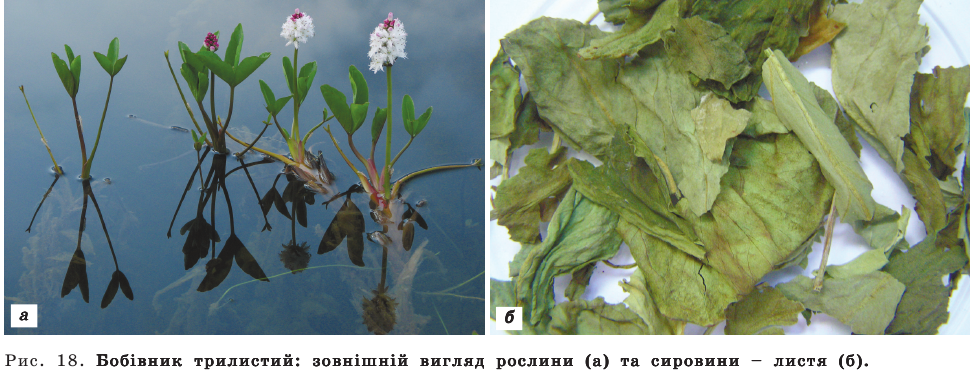 Зовнішні ознаки. Листок ______________, ______________, із довгою ______________ біля основи; ______________ до  у діаметрі та чітко уздовж ______________. Пластинка розділена на однакові ______________, ______________, ______________, до  ______________ та до  ______________, з ______________, зрідка ______________ краєм, з ______________ або ______________ гідатодами та ______________ основою; пластинка ______________, ______________ на верхній поверхні та ______________ на нижній поверхні, із широкою, ______________, дрібно ______________ середньою жилкою, що ______________. Запах ______________. Смак дуже ______________.Мікропрепарат з поверхні бобівника трилистого листяНапишіть основні БАР бобівника трилистого листя: _________________________ ________________________________________________________________________________________________________________________________________________Вкажіть препарати та застосування: ______________________________________ __________________________________________________________________________________________________________________________________________________________________________Об’єкт 3. Калини кора (ДФУ 2.1, с. 167)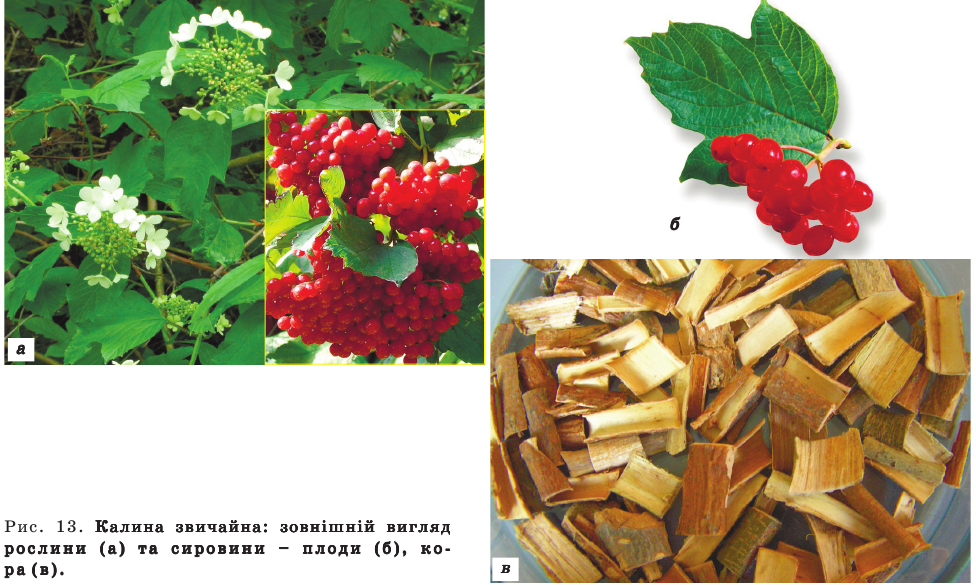 Зовнішні ознаки. ______________, ______________ або ______________ шматки кори ______________ довжини, близько  ______________. Зовнішня поверхня кори ______________, ______________ або ______________ з дрібними ______________. Внутрішня поверхня ______________, ______________ або ______________ з дрібними ______________ плямами та ______________. Злам кори ______________. Запах ______________. Смак ______________, ______________. Мікропрепарат поперечного зрізу калини кориНапишіть основні БАР калини кори: _____________________________________ ________________________________________________________________________________________________________________________________________________Вкажіть препарати та застосування: ______________________________________ __________________________________________________________________________________________________________________________________________________________________________Об’єкт 4. Кульбаби лікарської корені (ДФУ 2.0, т. 3, с. 362)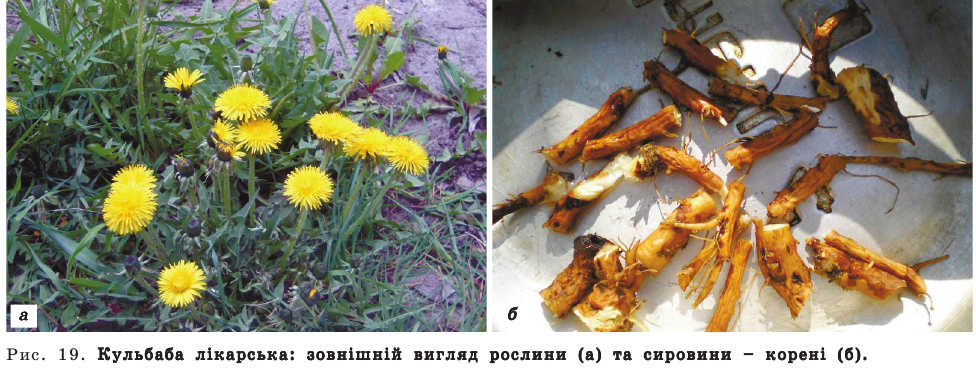 Зовнішні ознаки. Корені ______________, слабко ______________, ______________ або ______________, 2–15 см ______________, 0,3–3 см ______________, поздовжньо-______________, іноді ______________-перекручені, ______________, ______________. Злам ______________. У центрі кореня видно невелику ______________ деревину, оточену широкою сірувато-білою ______________, у якій помітні (під лупою) ______________ концентричні ______________ пояси ______________. Колір зовні – від ______________ до ______________. Запах ______________. Смак ______________ з ______________присмаком.Вкажіть можливі домішки: _______________________________________________ ___________________________________________________________________________________ ___________________________________________________________________________________Напишіть основні БАР кульбаби коренів: _____________________________________ ________________________________________________________________________________________________________________________________________________Вкажіть препарати та застосування: ______________________________________ __________________________________________________________________________________________________________________________________________________________________________Мікропрепарат кульбаби кореня поперечного зрізуОб’єкт 5. Хмелю шишки (ДФУ 2.0, т. 3, с. 478)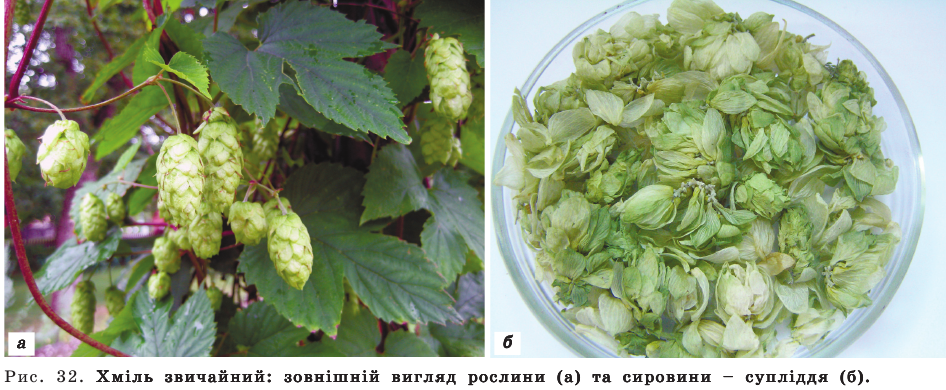 Зовнішні ознаки. Шишки хмелю переважно ______________, від 2 см до 5 см ______________, ______________, ______________, сморід складаються із численних ______________, ______________, ______________, ______________, розташованих ______________ покривних ______________, що ______________ та симетричні. Приквітки ______________ у основи через складку, що оточує плід (______________), вкритий ______________ листочками ______________. Зав'язь або зрідка плід, основа ______________ листочків, ______________ і, особливо, складки ______________дрібними оранжево-жовтими ______________. Запах характерний ______________.Мікропрепарат хмелю суплідьНапишіть основні БАР хмелю шишок: _____________________________________ ________________________________________________________________________________________________________________________________________________Вкажіть препарати та застосування: ______________________________________ __________________________________________________________________________________________________________________________________________________________________________Об’єкт 6. Валеріани кореневища з коренями (ДФУ 2.0, т. 3, с. 257)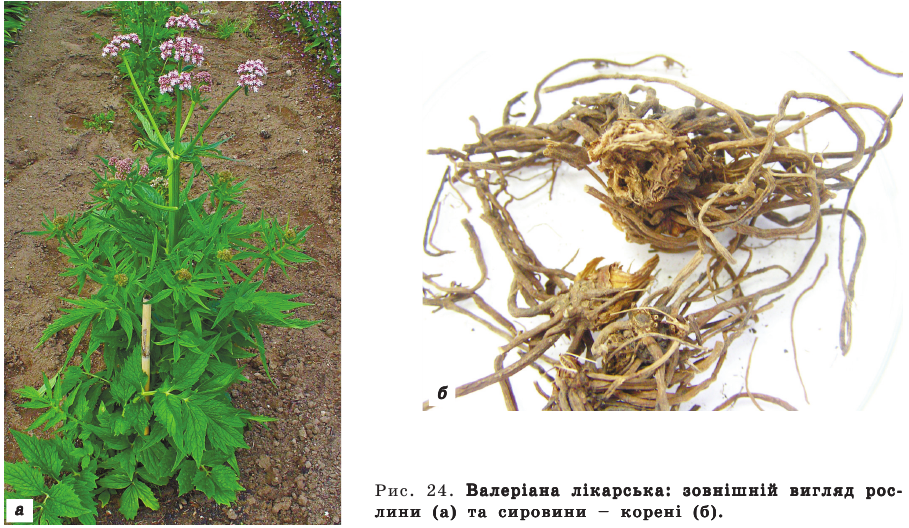 Зовнішні ознаки. Кореневище від ______________ до ______________ кольору, обернено-______________ або ______________, близько 50 мм ______________ та 30 мм у діаметрі; основа ______________ або ______________, звичайно ______________ вкрита численними ______________. Верхівка звичайно має ______________ рубець від ______________ частин; зрідка наявні ______________ стебел. Розрізані вздовж кореневища мають центральну ______________ із поперечними ______________. Корені численні, майже ______________, такого самого кольору, що й ______________, від 1 мм до 3 мм у діаметрі, та іноді більше 100 мм ______________. Від кореневища відходять ______________ ниткоподібних ______________ придаткових ______________. Злам ______________. Столони мають потовщені ______________, розділені видовженими ______________міжвузлями, кожне з них ______________ від 20 мм до 50 мм, із ______________ зламом. Сировина має ______________ запах.Вкажіть можливі домішки: _______________________________________________ ___________________________________________________________________________________ ___________________________________________________________________________________Мікропрепарат поперечного зрізу валеріани кореняНапишіть основні БАР валеріани кореневищ з коренями: ________________________ ________________________________________________________________________________________________________________________________________________Вкажіть препарати та застосування: ______________________________________ __________________________________________________________________________________________________________________________________________________________________________Завдання 3. Напишіть фрагменти формул деяких іридоїдів та гіркотЗавдання 4. Хімічний аналіз ЛРС, яка містить іридоїди і гіркотиГістохімічні реакції: 1. Реакція з розчином йоду. Нанесіть краплю розчину Люголя на злам кореня.Спостереження: ______________________________________2. Реакція з α-нафтолом. На зіскріб кореня або порошок кореня нанесіть краплю 20% спиртового розчину -нафтолу і краплю кислоти сульфатної концентрованої.Спостереження: ______________________________________Запишіть спостереження і зробіть висновок про наявність іридоїдів. 1. З реактивом Шталя. В пробірку поміщають 1 мл екстракту подорожника листя, додають 0,5 мл реактиву Шталя. Суміш нагрівають на водяній бані 1-2 хв. Спостереження: ______________________________________2. З реактивом Трим-Хілла. У пробірку поміщають 1 мл екстракту подорожника листя, додають 0,5 мл реактиву Трим-Хілла. Суміш нагрівають на водяній бані 1-2 хв.Спостереження: ______________________________________Визначте показник гіркоти ЛРС. Показник гіркоти – величина, зворотна розведенню суміші, рідини або екстракту, в якому ще відчувається гіркий смак. Цей показник визначають шляхом порівняння з хініну гідрохлоридом, показник гіркоти якого дорівнює 200 000.Методика (за ДФУ 1.2, с. 129): перед проведенням випробування для кожного експерта (мінімум 6 осіб) визначають коефіцієнт кореляції. Основний розчин. 0,1 г хініну г/х розчиняють у воді і доводять об'єм розчину тим самим розчинником до 100 мл. 1 мл одержаного розчину доводять водою до об'єму 100 мл. Розчин порівняння. Готують серію розведень, помістивши в першу пробірку 3,6 мл основного розчину і збільшуючи об'єм на 0,2 мл у кожній наступній пробірці до загального об'єму 5,8 мл. Об'єм розчину в кожній пробірці доводять водою до 10 мл.Розведення з найменшою концентрацією, при якому ще відчувається гіркий смак, визначають таким чином: 10 мл розчину найменшої концентрації набирають у рот і переміщають з боку вбік над основою язика протягом 30 с. Якщо в розчині гіркота не визначається, розчин видаляють із порожнини рота й очікують протягом 1 хв. Рот прополіскують водою. Через 10 хв випробовують наступне розведення в порядку збільшення концентрації. Розраховують коефіцієнт кореляції k для кожного експерта за формулою:Експерти, що не відчувають гіркий смак при випробовуванні розчину порівняння, приготовленого з 5,8 мл основного розчину, вилучаються з комісії.Приготування зразків. Якщо необхідно, зразок здрібнюють на порошок (710). До 1 г зразка додають 100 мл киплячої води и нагрівають на водяній бані протягом 30 хв при постійному перемішуванні. Охолоджують, доводять водою до об'єму 100 мл, енергійно струшують і фільтрують, відкидаючи перші 2 мл фільтрату. Отриманий фільтрат (С-1) має фактор розведення (ФР) – 100. При випробовуванні рідин 1 мл рідини доводять відповідним розчинником до 100 мл і позначають С-1. Визначення показника гіркоти. Випробовувані розчини:10,0 мл С-1 доводять водою Р до 100 мл: С-2 (ФР = 1000) 10,0 мл С-2 доводять водою Р до 100 мл: С-3 (ФР = 10 000)20,0 мл С-3 доводять водою Р до 100 мл: С-3А (ФР = 50 000) 10,0 мл С-3 доводять водою Р до 100 мл: С-4 (ФР = 100 000)Починаючи з розведення С-4, кожен експерт визначає розведення, при якому ще відчувається гіркий смак. Цей розчин позначають як D. Для розчину D визначають фактор розведення (Y). Починаючи з розчину D, готують розведення в такій послідовності:Визначають кількість мл (X) розчину D, які при розведенні водою до об'єму 10 мл дають розчин, який ще має гіркий смак. Показник гіркоти для кожного експерта обчислюють за формулою:______________Показник гіркоти випробовуваного зразка розраховують як середнє значення показників гіркоти, визначених усіма членами комісії.Висновок: ______________________________________Назва ЛРЛатинська назва ЛРС, 
ЛР і родиниХімічний складПрепарати та 
застосуванняПодорожник великий__________________________________________Кропивасобача__________________________________________________________________________________________________________________________________________________________________________________________________________________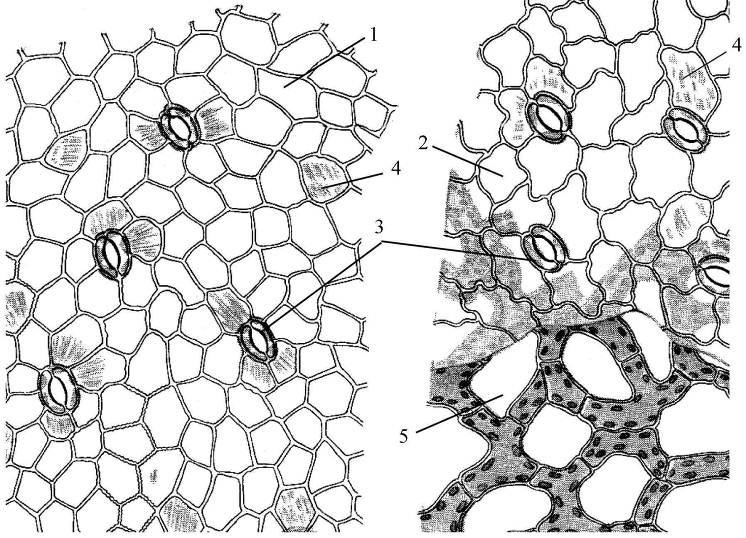 Напишіть мікроскопічні ознаки бобівника трилистого листя:1. ______________2. ______________3. ______________4. ______________5. __________________________________________________________________________________________________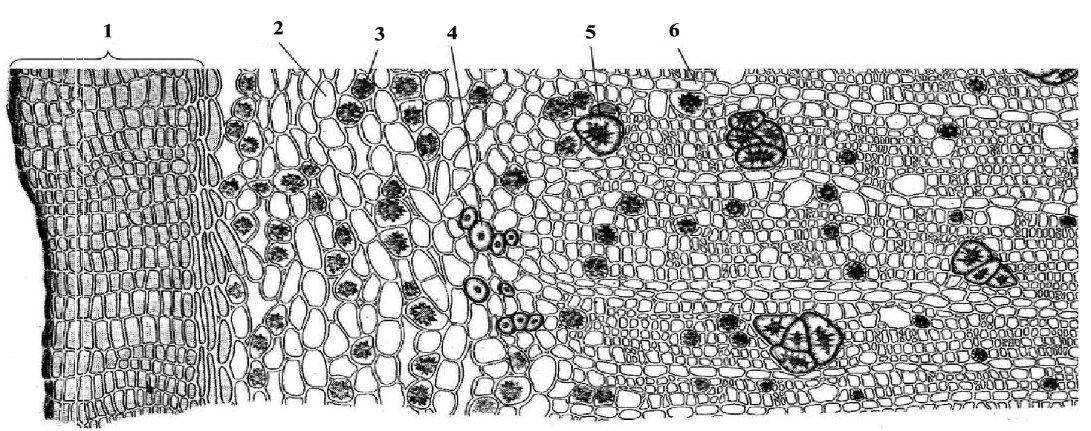 Напишіть мікроскопічні ознаки калини кори:1. ______________2. ______________3. ______________4. ______________5. ______________6. __________________________________________________________________________________________________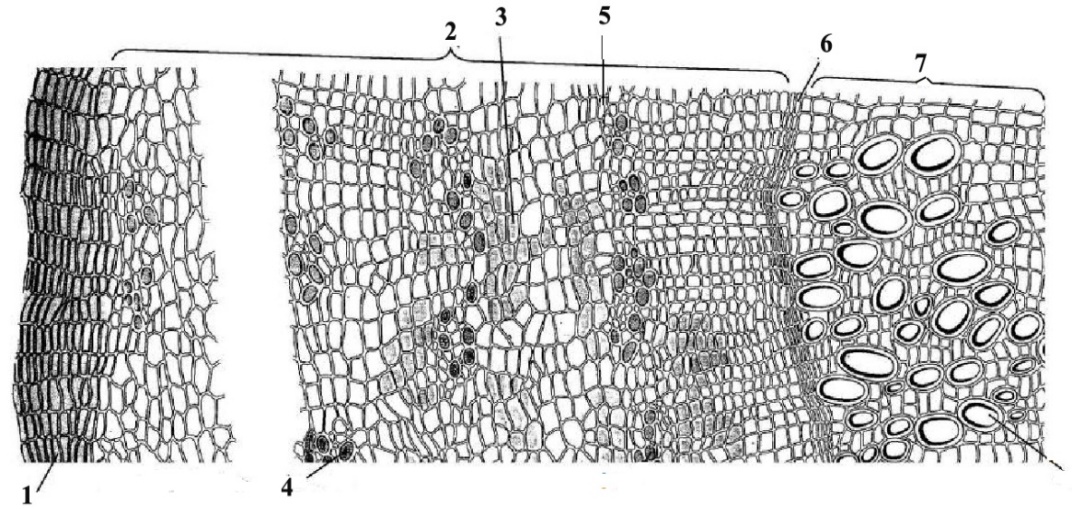 Напишіть мікроскопічні ознаки кульбаби кореня:1. ______________2. ______________3. ______________4. ______________5. ______________6. ______________7. __________________________________________________________________________________________________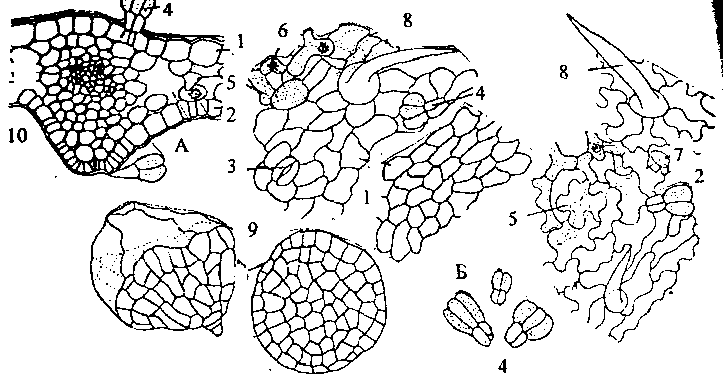 Напишіть мікроскопічні ознаки хмелю шишок:1. ______________2. ______________3. ______________4. ______________5. ______________6. ______________7. ______________8. ______________9. __________________________________________________________________________________________________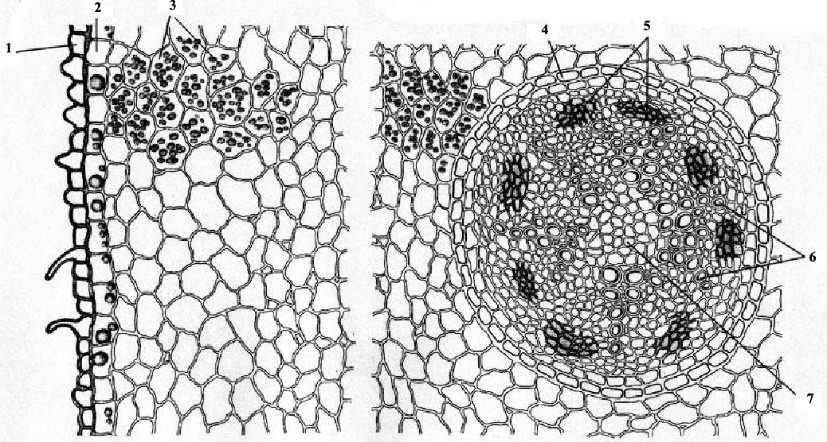 Напишіть мікроскопічні ознаки валеріани кореня:1. ______________2. ______________3. ______________4. ______________5. ______________6. ______________7. ______________Напишіть формулу генціопікрозидуНапишіть формулу 
логанінуНапишіть формулу 
валтрату і балдриналюде: n – кількість мл основного розчину в розведенні найменшої концентрації, в якому був визначений гіркий смак.де: n – кількість мл основного розчину в розведенні найменшої концентрації, в якому був визначений гіркий смак.де: n – кількість мл основного розчину в розведенні найменшої концентрації, в якому був визначений гіркий смак.де: n – кількість мл основного розчину в розведенні найменшої концентрації, в якому був визначений гіркий смак.k1=______________k4 =______________k7 =______________k2 =______________k5 =______________k8 =______________k3 =______________k6 =______________k9 =______________Розчин D (мл)1,21,52,03,06,08,0Вода (мл)8,88,58,07,04,02,0